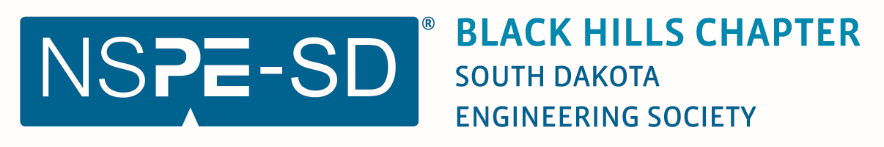 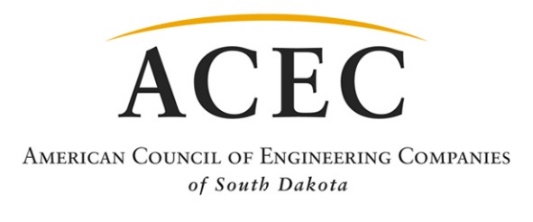 BLACK HILLS CHAPTERYOUNG ENGINEER OF THE YEAR AWARDMETHOD OF SELECTIONThis award is established to recognize young members of SDES who have made outstanding contributions to the engineering profession and their communities during the early years of their careers.Qualifications/Method of Selection:  Any licensed professional engineer (P.E. or E.I.T.) who is an SDES member in good standing, whose membership began on or before June 1 of the year prior to the presentation of the award, and who is 34 years of age or younger as of January 1 of the year the award will be presented is eligible for nomination. One nomination will be selected.The Awards Committee, which consists of the Black Hills Chapter Awards Committee Chairperson and two Black Hills Chapter Representatives, makes the selection based on the following criteria:Education and collegiate achievements	10%Professional society activities	20%Technical society activities	15%Civic and humanitarian activities	15%Engineering achievement and professional experience	40%Presentation:  The award will be presented during the BH Chapter Engineers Week Awards Gala scheduled for February 23, 2023 in Rapid City.Advancement: The BH Chapter award recipient will be asked to submit a Statewide application by March 3, 2023 to be entered into the Statewide SDES/ACEC competition. The Statewide award recipient will be forwarded to the national level for the national NSPE New Professional Engineer of the Year Award.If the Statewide award recipient is employed by an ACEC Member Firm, the Young Engineer of the Year Award recipient has the option of submitting, through ACEC of South Dakota, for the national ACEC Young Professional of the Year Award. Nomination Format:  Nominations must be made on the prescribed form.  The form should be typed.  Any supporting data should include the name of the nominee with the section letter and title it supports (up to a maximum of 5 pages).  The form must be signed by the candidate and Chapter Chairperson.Deadline:  Nominations are due at the email below by February 3, 2023.Anne Winckel – anne.winckel@respec.comBLACK HILLS CHAPTERYOUNG ENGINEER OF THE YEAR AWARDENTRY FORM(Please type or print legibly in black ink.)SDES Chapter InformationSDES Chapter: 	Black Hills Chapter	Name of Chapter Chairperson: 	Anne Winckel	Signature of Chapter Chairperson: 		 Date: 	Address: 	3824 Jet Drive	City 	Rapid City	 State 	SD	 Zip Code 	57703	Daytime Phone: 	605-394-6491	Email Address: 	anne.winckel@respec.com	Candidate InformationName of Candidate: 		Date of Birth:  		Title (indicate if candidate is a P.E.): 		Firm/Agency: 		Member Firm of ACEC-SD (not required)? Yes: 		 No: 		Address: 		City 		 State 		 Zip Code 		Daytime Phone: 		Email Address: 		Candidate’s Signature: 		 Date: 		Attach the following as the basis for nomination of the candidate:Education and Collegiate AchievementsInclude undergraduate and advanced degrees (give date, major, institution and GPA for each), honorary societies (give society and office held), scholastic awards, organizations (give name of organization and office held) and other activities;Professional Society ActivitiesList offices held, committee assignments and awards at national, state and chapter levels;Technical Society ActivitiesList offices held and committee assignments;Civic and Humanitarian ActivitiesList offices held and committee assignments;Engineering Achievements and Professional ExperienceInclude current position (title, company or institution), dates of employment, description of duties, responsibilities (number of subordinates, annual budget), accountability (position, function, nature of challenge), patents applied for and awardsList Addresses of Local Newspapers and Other Publications(For publicity purposes. Attach a separate sheet if needed.)Entry Checklist			Completed Entry Form			Signature of Chairperson			Candidate Information (5 page max.)Send Entries to: (Deadline for submittal is February 3, 2023)Anne Winckel – anne.winckel@respec.com